L'association LANGAGES vous propose
Date et Salle à préciser : agglomération nantaiseÉcouter ses besoins profonds
et vivre heureux !Comment se fait-il que je suis souvent insatisfait par le chemin que me propose la connexion à mes besoins. 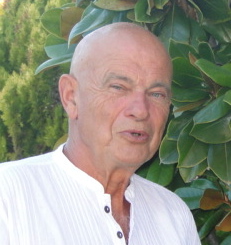 Sur le moment ça va  ! Mais parfois je sens comme une petite rancœur. Certes, j’ai trouvé mon besoin ! Et en même temps, si je m’écoute encore un peu, je sens à l’intérieur de moi comme une boule qui me pèse !L’objectif de ce stage est de prendre conscience de la profondeur des besoins, le chemin pour la parcourir et apprécier le bénéfice lorsque l’on a atteint.Bien sûr l’auto-empathie sera l’outil principal qui nous accompagnera et nous permettra de toucher, comprendre, aimer cette profondeur en moi. Comme le travail sur les pistes de danse, les jeux de rôle se font avec un accompagnant, ce sera une nouvelle occasion pour chacun(e) de perfectionner sa qualité d’écoute, d’attention et de présence à soi et à l’autre. Animé par Jean Daniel PERRINDurée du stage : 2 jours  de 9h30 à 17h30,Pré-requis : Avoir suivi les 4 journées d’introductionTarif : Libre en conscience. Indication : entre 35€ (pour la salle) et le tarif habituel 150€.Convention de formation institution (avec facture et attestation) : 2 j    500 €L’inscription ne sera effective qu’à réception du chèque ou de la convention correspondante.  
Adhésion année 2021 : 1 pers 15€ - (Couple 25 €/étudiants<25ans et chômage 5€)Renseignements :    Langages 06 71 11 52 98  -  langages.ouest@orange.frInscription : LANGAGES  -  4 avenue de toutes joies – 44000 Nantes – Bulletin d'Inscription à retourner (à l'adresse ci-dessus)  :Prénom Nom : 	Adresse/Ville :	Courriel/Mail : 	Téléphone	 :		      Profession :Entreprise ou établissement : 			(si prise en charge convention de formation) Je réserve ….  place(s) au séminaire de perfectionnement CNV (besoins profonds …) Je joins mon chèque de                 €  +  15/25/5€ pour l'adhésion pour la saison 2021
 J'accepte    je ne souhaite pas que mes coordonnées numériques (mail) figurent sur la liste distribuée aux participants